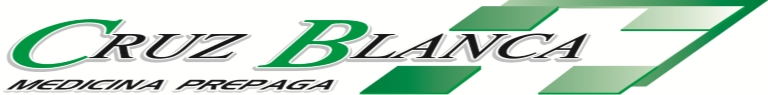                                                                                                         01 de Agosto de 2015.-Sres Asociados:Las Autoridades Nacionales han aprobado un incremento en las cuotas de la Medicina Prepagas del 7% a partir de las cuotas correspondientes al  mes de Agosto  de 2015.-Por ello, Ud. recibirá el cobro retroactivo de dicho mes junto con la cuota del mes de Setiembre de 2015.-Cordiales saludos,La Dirección.